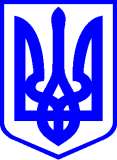 КИЇВСЬКА МІСЬКА РАДАІІ СЕСІЯ   IХ СКЛИКАННЯРІШЕННЯ____________ № _______________                                                                   ПРОЄКТПро внесення змін до рішення Київської міської ради 
від 12 грудня 2019 року № 451/8024 «Про затвердження Міської цільової програми забезпечення готовності до дій за призначенням територіальної підсистеми міста Києва Єдиної державної системи цивільного захисту на 2020 - 2022 роки»Відповідно до Бюджетного кодексу України, Кодексу цивільного захисту України, пункту 22 частини першої статті 26 Закону України «Про місцеве самоврядування в Україні», Закону України «Про столицю України - місто-герой Київ», «Про правовий режим воєнного стану», Указу Президента України від 24 лютого 2022 року № 64/2022 «Про введення воєнного стану в Україні», затвердженого Законом України «Про затвердження Указу Президента України «Про введення воєнного стану в Україні» від 24 лютого 2022 року № 2102-ІХ 
(зі змінами), враховуючи рішення Київської міської ради від 29 жовтня 2009 року 
№ 520/2589 «Про порядок розроблення, затвердження та виконання міських цільових програм у місті Києві», з метою забезпечення вирішення комплексу завдань щодо попередження виникнення надзвичайних ситуацій техногенного та природного характеру, а також забезпечення стабільного функціонування територіальної підсистеми Єдиної державної системи цивільного захисту 
міста Києва під час дії воєнного стану, Київська міська радаВИРІШИЛА: Унести до рішення Київської міської ради від 12 грудня 
2019 року № 451/8024 «Про затвердження Міської цільової програми забезпечення готовності до дій за призначенням територіальної підсистеми 
міста Києва Єдиної державної системи цивільного захисту на 2020 - 2022 роки» такі зміни:у заголовку та тексті рішення цифри «2022» замінити 
цифрами «2023»;у тексі рішення слова «Управління з питань цивільного захисту виконавчого органу Київської міської ради (Київської міської державної адміністрації)» у всіх відмінках замінити словами «Департамент муніципальної безпеки виконавчого органу Київської міської ради (Київської міської державної адміністрації)» у відповідних відмінках.Затвердити зміни до Міської цільової програми забезпечення готовності до дій за призначенням територіальної підсистеми міста Києва Єдиної державної системи цивільного захисту на 2020 - 2022 роки, затвердженої рішенням Київської міської ради від 12 грудня 2019 року № 451/8024, виклавши її у новій редакції, що додається.3. Це рішення Київської міської ради офіційно оприлюднити у спосіб, визначений законодавством України.4. Контроль за виконанням цього рішення покласти на постійну комісію Київської міської ради з питань житлово-комунального господарства та паливно-енергетичного комплексу та на постійну комісію Київської міської ради з питань бюджету та соціально-економічного розвитку.Київський міський голова                                     	  	  Віталій КЛИЧКОПОДАННЯ:Депутат Київської міської ради                                   Володимир БОНДАРЕНКО					ПОГОДЖЕНО:Постійна комісія Київської міської ради
з питань житлово-комунального господарства
та паливно-енергетичного комплексуГолова постійно комісії  					   Олександр БРОДСЬКИЙСекретар постійної комісії 					         Тарас КРИВОРУЧКОПостійна комісія Київської міської радиз питань бюджету та
соціально-економічного розвиткуГолова постійно комісії 						   Андрій ВІТРЕНКОСекретар постійної комісії 					     Владислав АНДРОНОВВиконувач обов’язків начальника
управління правового забезпечення
діяльності Київської міської ради			      Валентина  ПОЛОЖИШНИКПОЯСНЮВАЛЬНА ЗАПИСКАдо проєкту рішення Київської міської ради«Про внесення змін до рішення Київської міської ради від 12 грудня 2019 року № 451/8024 «Про затвердження Міської цільової програми забезпечення готовності до дій за призначенням територіальної підсистеми міста Києва Єдиної державної системи цивільного захисту 
на 2020 - 2022 роки»Обґрунтування необхідності прийняття рішення.Проєктом рішення Київської міської ради підготовлено зміни до  Міської цільової програми забезпечення готовності до дій за призначенням територіальної підсистеми міста Києва Єдиної державної системи цивільного захисту на 2020 - 2022 роки, затвердженої рішенням Київської міської ради від 12 грудня 2019 року № 451/8024, які передбачають викладення цієї програми в новій редакції «Міська цільова програма забезпечення готовності до дій за призначенням територіальної підсистеми міста Києва Єдиної державної системи цивільного захисту на 2020 - 2023 роки» для завершення та продовження виконання заходів передбачених програмою у 2023 році.Забезпечення техногенної, пожежної та екологічної безпеки міста Києва не тільки як столиці і суб'єкта України, але й як найбільшого міста країни з майже тримільйонним населенням є необхідною умовою забезпечення нормальної життєдіяльності мешканців, дотримання їхніх законних прав, ефективного функціонування системи управління, економіки, міського господарства, транспорту і зв'язку, збереження на необхідному рівні параметрів середовища перебування, розвитку соціальної і духовної сфер суспільства.Запобігання виникненню надзвичайних ситуацій техногенного та природного характеру, зменшення збитків і втрат у разі їх виникнення та ефективна ліквідація наслідків надзвичайних ситуацій є одним із головних пріоритетів у діяльності місцевих органів виконавчої влади та її структурних підрозділів, на які покладені обов'язки забезпечення організації своєчасних заходів із зазначених питань.Актуальність проблеми забезпечення цивільного захисту населення і територій в разі виникнення надзвичайних ситуацій зумовлена тенденціями зростання шкоди територіям та населенню, що спричиняються зокрема у зв’язку з військовою агресією російської федерації.Проблема запобігання виникненню надзвичайних ситуацій техногенного та природного характеру, захисту населення і територій від надзвичайних ситуацій техногенного та природного характеру, у разі їх виникнення, потребує здійснення першочергових заходів відповідно до Міської цільової програми забезпечення готовності до дій за призначенням територіальної підсистеми міста Києва Єдиної державної системи цивільного захисту на 2020 - 2023 роки, з урахуванням пропозицій співвиконавців програми та відповідним фінансуванням з міського бюджету.Правове обґрунтування необхідності прийняття рішення.Проєкт рішення Київської міської ради пропонується ухвалити у відповідності   до Бюджетного кодексу України, Кодексу цивільного захисту України, пункту 22 частини першої статті 26 Закону України «Про місцеве самоврядування в Україні», Закону України «Про столицю України - місто-герой Київ», «Про правовий режим воєнного стану», Указу Президента України від 24 лютого 2022 року № 64/2022 «Про введення воєнного стану в Україні», затвердженого Законом України «Про затвердження Указу Президента України «Про введення воєнного стану в Україні» від 24 лютого 2022 року № 2102-ІХ (зі змінами), враховуючи рішення Київської міської ради від 29 жовтня 2009 року № 520/2589 «Про порядок розроблення, затвердження та виконання міських цільових програм у місті Києві».  Мета і завдання прийняття рішення.Проєкт рішення Київської міської ради підготовлено з метою забезпечення вирішення комплексу завдань щодо попередження виникнення надзвичайних ситуацій техногенного та природного характеру, а також забезпечення стабільного функціонування територіальної підсистеми Єдиної державної системи цивільного захисту міста Києва під час дії воєнного стану.Для досягнення вказаної мети пропонується:1.	 Унести до рішення Київської міської ради від 12 грудня 2019 року 
№ 451/8024 «Про затвердження Міської цільової програми забезпечення готовності до дій за призначенням територіальної підсистеми міста Києва Єдиної державної системи цивільного захисту на 2020 - 2022 роки» такі зміни:1.1.	у заголовку та тексті рішення цифри «2022» замінити цифрами «2023»;1.2.	у тексі рішення слова «Управління з питань цивільного захисту виконавчого органу Київської міської ради (Київської міської державної адміністрації)» у всіх відмінках замінити словами «Департамент муніципальної безпеки виконавчого органу Київської міської ради (Київської міської державної адміністрації)» у відповідних відмінках.2.	Затвердити зміни до Міської цільової програми забезпечення готовності до дій за призначенням територіальної підсистеми міста Києва Єдиної державної системи цивільного захисту на 2020 - 2022 роки, затвердженої рішенням Київської міської ради від 12 грудня 2019 року № 451/8024, виклавши її у новій редакції, що додається.3. Це рішення Київської міської ради офіційно оприлюднити у спосіб, визначений законодавством України.4. Контроль за виконанням цього рішення покласти на постійну комісію Київської міської ради з питань житлово-комунального господарства та паливно-енергетичного комплексу та на постійну комісію Київської міської ради з питань бюджету та соціально-економічного розвитку.Фінансово-економічне обґрунтування та пропозиції щодо джерел покриття цих витрат. Реалізація запропонованого проекту рішення здійснюватиметься в межах бюджетного фінансування  передбаченого на виконання заходів Міської цільової програми забезпечення готовності до дій за призначенням територіальної підсистеми міста Києва Єдиної державної системи цивільного захисту на 2020 - 2023 роки.5. Суб’єкт подання та доповідач.Суб’єктом подання проекту рішення є депутат Київської міської ради Бондаренко Володимир Володимирович.Особою, відповідальною за супроводження проекту рішення та доповідачем проекту рішення на пленарному засіданні є депутат Київської міської ради Бондаренко Володимир Володимирович або директор Департаменту муніципальної безпеки виконавчого органу Київської міської ради (Київської міської державної адміністрації) Ткачук Роман Станіславович. Контактний номер телефону 202-72-30.Депутат Київської міської ради                                      Володимир БОНДАРЕНКО